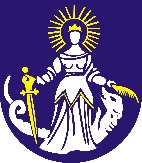   –––––––––––––––––––––––––––––––––––––––––––––––––––––––––   	     	  oddelenie  dopravy a služieb     miroslava.bajzova@puchov.sk 	       tel.: +421 42 4650817Vážení priatelia,Mesto  Púchov  v  roku 2015  poriada    XVII. Púchovský  jarmok,  ktorý   sa   uskutoční   dňa			19. septembra 2015 /sobota/na  Ul. Moyzesova,  Námestie slobody,  Dvory.Ak   máte  záujem   zúčastniť  sa  v Púchove  na   jarmoku,   žiadame  Vás   aby   ste do  30.júna 2015 zaslali   vypísanú  návratku . Na  základe  prihlášky   Vám  bude  zaslané   povolenie.Informácie na č.tel. 042/4650817,  0914148965 p. Bajzová,  0944597456 p. Filová.e-mail: miroslava.bajzova@puchov.sk 							                Mária  FEDOROVÁ						                                vedúca oddeleniaProsíme o zaslanie návratky  na adresu: Mestský úrad, Štefánikova 821, 020 01 PúchovPrihláška na Púchovský jarmok 2015Meno a priezvisko:__________________________________________________________________________Adresa:___________________________________________________________________________________Sortiment tovaru, remeslo:_____________________________________________________________________Máte svoj stánok /rozmer/:  ____________________________________________________________________Právnické osoby uvádzajú DIČ________________________________________________________________DKP(daňový kód pokladne):__________________________________________________________________REMESELNÍCI BEZ ŽIVNOSTI uvádzajú dátum narodenia:_________________________________________Remeselník: Čestne prehlasujem, že sortiment je moja vlastná výroba. Podpis________________Čestne prehlasujem, že uvedené údaje sú pravdivé. Podpis_______________________________________Predajcovia občerstvenia uvádzajú: elektrika	220V		380Vpríkon spolu/kW/  - potrebné uviesť:č.tel.:                                             e-mail:K prihláške je potrebné doložiť: fotokópiu platného živnostenského listu,fotokópiu „záznamy daňového úradu a stanovisko hygieny“.Ak počet prihlásených žiadateľov o účasť na jarmoku prevýši kapacitné možnosti organizátora, má organizátor právo nepovoliť účasť na jarmoku záujemcom, ktorých prihlášky budú na úrade v Púchove zaregistrované ako posledné.